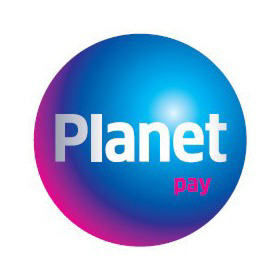 Zakład Gospodarki Komunalnej w Suchedniowie informuje,            że od dnia 02.11.2020r. w KASIE ZAKŁADU będzie możliwość dokonywania płatności bezgotówkowo za pomocą karty płatniczej.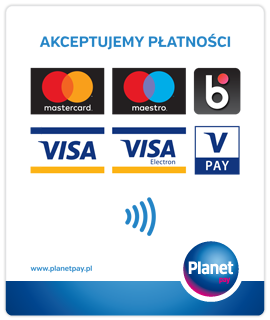 ZAPRASZAMY